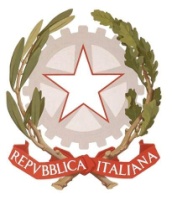 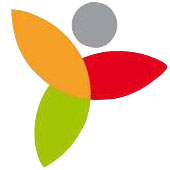 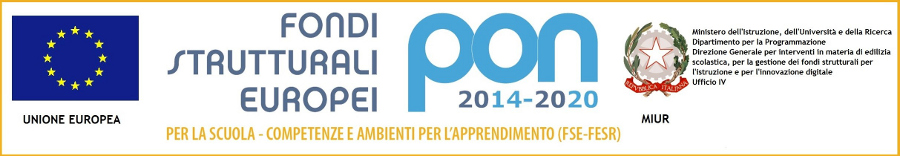 ISTITUTO SUPERIORE DI II GRADO “A. VOLTA”Via Nazario Sauro, 23 – 29015 CASTEL SAN GIOVANNI (Piacenza)Tel. 0523843616 – Fax: 0523843647 – C.F. 80020290336 – C.M. PCIS001003E-mail: pcis001003@istruzione.it – P.E.C.: PCIS001003@PEC.ISTRUZIONE.IT  – www.polovoltacasali.gov.itLiceo Scientifico, Linguistico e delle Scienze Umane “A.Volta” (Castel San Giovanni) – Istituto Tecnico Tecnologico ed Economico “A. Volta” (Borgonovo V.T.)  Istituto Professionale Servizi Commerciali “A. Casali” (Castel San Giovanni)ESAMI INTEGRATIVI PER PASSAGGI AD INDIRIZZI DIVERSI ISTITUTO “A. VOLTA” LICEO E PROFESSIONALIISTITUTO SUPERIORE DI II GRADO “A. VOLTA”Via Nazario Sauro, 23 – 29015 CASTEL SAN GIOVANNI (Piacenza)Tel. 0523843616 – Fax: 0523843647 – C.F. 80020290336 – C.M. PCIS001003E-mail: pcis001003@istruzione.it – P.E.C.: PCIS001003@PEC.ISTRUZIONE.IT  – www.polovoltacasali.gov.itLiceo Scientifico, Linguistico e delle Scienze Umane “A.Volta” (Castel San Giovanni) – Istituto Tecnico Tecnologico ed Economico “A. Volta” (Borgonovo V.T.)  Istituto Professionale Servizi Commerciali “A. Casali” (Castel San Giovanni)ESAMI INTEGRATIVI PER PASSAGGI AD INDIRIZZI DIVERSI DATA ESAMEMATERIA23/01/2019Dalle ore 14,00alle ore 16,00presso la sede del Liceo ScientificoFRANCESE23/01/2019Dalle ore 14,00alle ore 16,00presso la sede del Liceo ScientificoTEDESCO DATA ESAMEMATERIA23/01/2019Dalle ore 14,00alle ore 16,00presso la sede del Liceo ScientificoDIRITTO23/01/2019Dalle ore 14,00alle ore 16,00presso la sede del Liceo ScientificoFISICA23/01/2019Dalle ore 14,00alle ore 16,00SCIENZE UMANE E TECNICHE DI COMUNICAZIONE  DATA ESAMEMATERIA23/01/2019Dalle ore 14,00 alle ore 16,00presso la sede del Liceo ScientificoECONOMIA AZIENDALE23/01/2019Dalle ore 14,00 alle ore 16,00presso la sede del Liceo ScientificoINFORMATICA